Trentino Presse-InformationWinter 2015/16Winterurlaub in den Dolomiten Die Skigebiete des Trentino: perfekte Infrastruktur und italienische Gastfreundschaft Die unvergleichliche Landschaft der Dolomiten, UNESCO-Weltnaturerbe, bietet eine einzigartige Kulisse für jeden Urlaubstag im Trentino. Die beiden größten 
Ski-Verbunde der Alpen, Dolomiti Superski und Skirama Dolomiti Adamello-Brenta, garantieren dabei unbegrenzten Winterspaß. 300 Liftanlagen, legendäre Pisten und stilvolle Skiorte mit herausragender Gastronomie lassen den Winterurlaub zu einem unvergesslichen Erlebnis werden. In der kommenden Saison warten die Skigebiete des Trentino mit vielen Highlights auf alle Wintersportler. Unter anderem sorgt der neue Zugang zur Sellaronda aus Pozza im Val di Fassa für noch mehr Winterspaß.Im Trentino, auf der Sonnenseite der Alpen, geht Wintersport Hand in Hand mit Genuss. Er beginnt für Frühaufsteher schon in der Morgendämmerung, wenn sich die Dolomiten rosarot präsentieren, geht nahtlos weiter auf den bestens präparierten Pisten und endet abends mit einem hervorragenden Grappa am Kamin. Ab Ende November nehmen zwei der größten Skiverbunde Europas ihren Betrieb auf: Skirama Dolomiti Adamello-Brenta im Westen und Dolomiti Superski im Osten der Region. Mehr als 300 moderne Liftanlagen erschließen rund  Pisten für jedes Leistungsniveau. Traditionsreiche Skiorte wie 
Madonna di Campiglio im Westen oder San Martino di Castrozza im Osten erwarten die Gäste mit einem vielfältigen Angebot an Restaurants und Übernachtungsmöglichkeiten. Denn Genuss ist im Trentino überall zu Hause – in urigen Hütten genauso wie in Boutique-Hotels.Dolomiti SuperskiDie Lifte von Dolomiti Superski starten am 28. November 2015 in die neue Wintersaison. Das gesamte Gebiet umfasst zwölf Skigebiete mit  Pisten, von denen ganze  über Trentiner Hänge hinab in die Skigebiete Val di Fassa-Carezza, 
Moena-Trevalli, Val di Fiemme oder San Martino di Castrozza-Passo Rolle führen. Der Preis für ein 6-Tages-Ticket mit Zugang zum kompletten Pistennetz von Dolomiti Superski beginnt für Erwachsene je nach Saisonzeitraum bei 220 Euro, reduzierte Wochenkarten für Kinder sind ab 154 Euro erhältlich. Mit dem neuen Skipass Valle Silver genießt man sechs Tage auf erstklassigen Pisten in den Trentiner Skigebieten Val di Fassa-Carezza, Val di Fiemme-Obereggen, Alpe Lusia
-San Pellegrino und San Martino di Castrozza-Passo Rolle schon ab 200 Euro.Neuer Zugang zur SellarondaIm Val di Fassa wird im kommenden Dezember die neue Kabinenbahn zwischen 
Alba (Skigebiet Ciampac) und dem Col dei Rossi im Skigebiet Belvedere (Canazei) in Betrieb genommen. Somit sind dann alle Skigebiete des Val di Fassa  (Pozza-Buffaure, Alba-Ciampac, Canazei-Belvedere und Campitello-Col Rodella) miteinander verbunden. Dies bedeutet 73 Kilometer bestens präparierte Pisten, ohne sich die Ski abschnallen oder auf den Skibus warten zu müssen. Außerdem ermöglicht die Bahn einen neuen, schnellen Zugang zur legendären Sellaronda direkt aus Pozza. Skirama Dolomiti Adamello-Brenta Das Skikarussell Skirama Dolomiti Adamello-Brenta dreht sich im westlichen Trentino. Es verbindet die Gebirgsmassive Adamello-Presanella und Ortler-Cevedale mit den zerklüfteten Gipfeln der Brenta-Dolomiten. Abfahrten gibt es in jedem Schwierigkeitsgrad. Und da diese auf bis zu 3.000 Metern Höhe liegen, ist der Schneespaß vom Ende November bis weit ins Frühjahr hinein gesichert. Mit nur einem Skipass stehen den Wintersportlern 
150 Aufstiegsanlagen und der Zugang zu 380 Pistenkilometern offen. Davon können alleine  Abfahrt mit modernster Technik künstlich beschneit werden. Dem Verbund gehören folgende Skigebiete an: Madonna di Campiglio und Pinzolo im Val Rendena, Folgarida-Marilleva, Pejo und Passo del Tonale im Val di Sole, Monte Bondone, Andalo-Fai della Paganella und Alpe Cimbra. Es gibt verschiedene Skipassangebote: Zutritt zum gesamten Gebiet bietet der Skipass Superskirama, der als Tagesticket für Erwachsene ab 47 Euro, für Kinder ab 33 Euro und als 6-Tages-Ticket ab 235 Euro bzw. 
165 Euro erhältlich ist. Neue Pisten für Groß und KleinIn Marilleva (Val di Sole) erwartet alle erfahrenen Skifahrer die neue Skipiste 
„Little Grizzly“, mit einem Gefälle von bis zu 70%. Gemütlicher dagegen geht es auf der neuen Abfahrt „Fontanel-Lupetto“ im familienfreundlichen Skigebiet Paganella zu. Mit einer Durchschnittsbreite von 40 Metern bietet sie Komfort und Sicherheit für die ganze Familie.Kultpisten von den Brenta-Dolomiten bis zur MarmoladaViele Abfahrten im Trentino haben als Weltcup-Strecken oder wegen spektakulären Passagen mittlerweile Kultstatus erreicht. Zu den berühmtesten Pisten gehören zweifelsohne in Madonna di Campiglio die Abfahrt 3Tre (Canalone Miramonti) mit bis zu 
55 Prozent Gefälle und die Streif Schumacher, die wahrscheinlich schnellste Abfahrt des Trentino. Auf der schwarzen, fünf Kilometer langen Piste Olimpica Due in Andalo überwinden Wintersportler einen Höhenunterschied von 1.000 Metern und ein durchschnittliches Gefälle von 23 Prozent. Weltweit bekannt für ihre aufregenden Passagen ist auch die sieben Kilometer lange Piste Olimpia am Alpe Cermis in Cavalese, Val di Fiemme. Im Val di Fassa sorgt die Piste Ciampac, Austragungsort von internationalen Wettkämpfen, für den richtigen Adrenalinkick und die Piste Tognola in San Martino di Castrozza stellt selbst für Profis eine Herausforderung dar. Als sprichwörtliches Sahnehäubchen ist die Piste Paradiso am 
Passo Tonale bekannt – mit Pulverschneegarantie bis in den April hinein.Schneller zum Gletscher-GipfelIm kommenden Winter wird es endlich richtig bequem, den Presena-Gletscher zu erreichen. Eine moderne 8er-Gondelbahn ersetzt sowohl den Schlepper als auch den alten Sessellift und bringt bis zu 1.500 Skifahrer pro Stunde in nur wenigen Minuten von der Mittelstation 
Passo Paradiso (2.585 m) auf den Gletscher-Gipfel auf 3.000 Metern. An der Mittelstation liegt auch das neu restaurierte Rifugio Capanna Presena, wo Wintersportler sich stärken, aber auch die Nacht verbringen können. (5.956 Zeichen)Weitere Informationen, RSS-Newsfeed sowie Download Text und Bild unterwww.press-service.info/trentino-deWinterurlaub in den Trentiner DolomitenSkirama Dolomiti 	380 Pistenkilometer, 150 Aufstiegsanlagen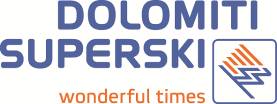 NEU	8er-Gondelbahn am Presena-Gletscher 	Dolomiti Superski	1.200 Pistenkilometer, 450 Aufstiegsanlagen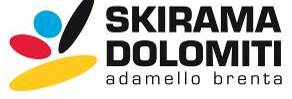 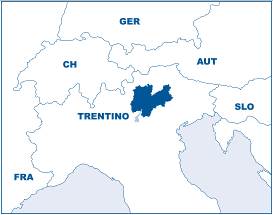 	NEU	Kabinenbahn zwischen Alba und Col dei Rossi 
		im Val di Fassa		Direkter Zugang zur Sellaronda aus Pozza di Fassa	Kultpisten	Canalone Miramonti (Madonna di Campiglio)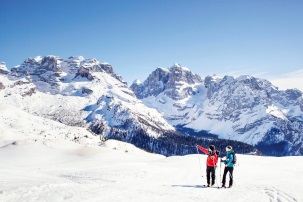 		Streif Schumacher (Madonna di Campiglio)		Ciampac (Val di Fassa) 		Olimpionica Due (Andalo, Paganella) 		Olimpia (Alpe Cermis, Val di Fiemme)
Tognola (San Martino di Castrozza) 		Paradiso (Passo Tonale)
		Links	www.visittrentino.it/de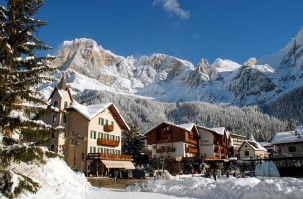 	www.dolomitisuperski.com	www.skirama.itLage	Das Trentino ist eine Provinz im Norden Italiens. 
Sie grenzt nördlich an Südtirol, im Osten und Süden 
an Venetien sowie im Westen an die Lombardei. 
Die Hauptstadt ist Trento.Skigebiete	Skirama Dolomiti – www.skirama.it	(Madonna di Campiglio, Pinzolo, Folgarida-Marilleva, Peio,
	Tonale, Folgaria und Lavarone, Andalo-Fai della Paganella
	und Monte Bondone)	Dolomiti Superski – www.dolomitisuperski.com	(Val di Fiemme, Val di Fassa und San Martino di Castrozza)Pressekontakt:Trentino Marketing	TOC Agentur für Kommunikation GmbH & Co. KGPaola Pancher/Cinzia Gabrielli	Daniele CescaVia Romagnosi 11	Kolpingring 16
I-38122 Trento	D-82041 Oberhaching bei München
Tel: +39 0461 219 310	Tel: +49 (0)89 1430 400-13press@trentinomarketing.org	daniele.cesca@toctoc.info
www.visittrentino.it	www.toctoc.infowww.press-service.info/trentino-de	www.press-service.info	